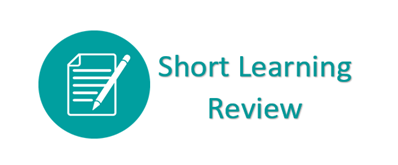 Name of person completing form:                                                            Relationship to pupil:                                                        Date: